Департамент образования Ярославской области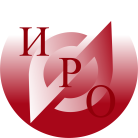 Государственное образовательное автономное учреждение «Институт развития образования» Ярославской областиИНФОРМАЦИОННОЕ ПИСЬМОУВАЖАЕМЫЕ КОЛЛЕГИ!Приглашаем вас принять участие в межрегиональной научно-практической конференции «Проблемы реализации ФГОС ООО на предметах гуманитарного цикла», которая будет проводиться 25 ноября ГОАУ ЯО Институтом развития образования совместно с Департаментом образования Ярославской области.Цель конференции – совместное обсуждение актуальных проблем реализации ФГОС ООО, определение путей и средств их преодоления; представление педагогического опыта по вопросам реализации, контроля и оценки результатов реализации ФГОС ООО.Основные вопросы, планируемые для обсуждения на конференции: нормативно-правовое сопровождение, управление введением ФГОС основного общего образования;обеспечение преемственности начального и основного общего образования в условиях введения и реализации ФГОС;достижение планируемых предметных и метапредметных результатов ФГОС ООО на предметах гуманитарного цикла;духовно-нравственный потенциал русской литературы;создание информационной образовательной среды на предметах гуманитарного цикла как условие реализации ФГОС;оценка качества образования и методы его измерения в условиях реализации ФГОС на предметах гуманитарного цикла;формирование профессиональных компетенций учителя в соответствии с профессиональным стандартом учителя.Участники конференции:учителя гуманитарных дисциплин;методисты ИМЦ, ММЦ;руководители районных МО;представители издательств;представители образовательных учреждений регионов.Начало конференции – 25 ноября 2014 г. в 10 часов.Место проведения: ГОАУ ЯО ИРО, г. Ярославль, ул. Богдановича, 16.Условия участия в конференции и представление материаловДля участия в работе конференции необходимо до 20.10.2014 г. прислать в адрес оргкомитета тезисы выступления (требования к оформлению приводятся в Приложении 1) и заявку на участие в конференции (форма заявки приводится в Приложении 2) по адресу: . Ярославль, ул. Богдановича, 16, каб. 308 (на бумажном носителе), или по электронной почте: nikiforova@iro.yar.ru (Никифорова Любовь Геннадьевна); телефон/факс: 8(4852) 45-77-79.Участие в конференции бесплатное. Проезд, размещение и питание организуются и оплачиваются участниками конференции самостоятельно.Возможно проживание в общежитии ИРО.Приложение 1.Требования к оформлению материаловОбъём не более 4 страниц (10 тыс. печ. знаков). Кегль – 14, интервал – 1. Формат - Word. Шрифт – Times New Roman. Выравнивание по ширине. Отступ – 1,25. Поля – общепринятые. Оформление ссылок – в тексте в квадратных скобках в соответствии с библиографическим списком. Оформление библиографического списка – в соответствии с требованиями ГОСТ 7.1.-2003. Образец оформления материалов конференцииИванов Иван Ивановичучитель истории СОШ № 36 г. ЯрославляИнновационная деятельность как условие развития педагогического потенциалаОдной из задач комплексной модернизации образования является осуществление стратегии развития инновационного кадрового ресурса. Создатели теории…Приложение 2Заявка на участие в конференцииНазвание статьи: ___________________________________________________Фамилия, имя, отчество: _____________________________________________Место работы, должность: ___________________________________________Ученая степень: ____________________________________________________Ученое звание: _____________________________________________________Адрес, индекс: _____________________________________________________Телефон: __________________________________________________________Факс: _____________________________________________________________e-mail: ____________________________________________________________Необходимость в гостинице (да/нет): __________________________________ПЛАН ОРГМЕРОПРИЯТИЙпо проведению конференции «Проблемы реализации ФГОС ООО на предметах гуманитарного цикла»№МероприятиеСрок Ответственный1Подготовка проекта приказаДо 10 сентября 2014 годаТомчук С.А., зав. КГД2Распоряжение проректора – утверждение плана подготовки мероприятияДо 15 сентября 2014 годаТомчук С.А., зав. КГД3Подготовка информписьма, формирование оргкомитета мероприятия 10 сентября 2014 годаТомчук С.А., зав. КГД4. Организационное сопровождение мероприятия4. Организационное сопровождение мероприятия4. Организационное сопровождение мероприятия4. Организационное сопровождение мероприятия4.1.Сбор заявок и материалов/тезисов Сентябрь-октябрь 2014 годаНикифорова Л.Г.4.2.Разработка проекта программы, формирование состава докладчиковОктябрь 2014 годаТомчук С.А.,зав. КГДКиселева Н.В.4.4.Подготовка помещения и оборудования Ноябрь 2014 годаНикифорова Л.Г.4.5.Разработка и утверждение сметы мероприятия Октябрь 2014 годаТомчук С.А.,зав. КГД4.6.Бронирование мест в гостиницах  для проживания иногородних участников мероприятияНоябрь 2014 годаНикифорова Л.Г.4.7.Проект программы мероприятия 15 ноября 2014 годаЧеканова Н.В., проректор по НМР Томчук С.А., зав. КГД4.8.Формирование, редактирование, подготовка к изданию и предоставление оригинал-макета сборника тезисов в РИО ИРО До 1 ноября 2014 годаЧеканова Н.В., проректор по НМР Томчук С.А., зав. КГД4.9.Официальная программа мероприятия, подписанная ректором (на сайт ИРО)До 15 ноября 2014 годаЧеканова Н.В., проректор по НМР Томчук С.А., зав. КГД5Отчет о проведении мероприятия по форме До 15 декабря 2014 годаТомчук С.А., зав. КГД